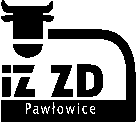 Załącznik Nr 2 do SWZ
Nr sprawy 188/2022ZamawiającyInstytut Zootechniki - Państwowy Instytut Badawczy
31-047 Kraków ul. Sarego 2                                                                                                           Zakład Doświadczalny Pawłowiceul. Mielżyńskich 1464 - 122 Pawłowice FORMULARZ OFERTY DO SPRAWY NR 188/2022Owies paszowyJa/my* niżej podpisani:………………………………………………………………………………………………(imię, nazwisko, stanowisko/podstawa do reprezentacji)działając w imieniu i na rzecz:................................................................................................................................................(pełna nazwa Wykonawcy/Wykonawców w przypadku wykonawców wspólnie ubiegających się o udzielenie zamówienia)Adres: ……………………………………………………………………………………………….Tel. …………………….…………….Wykonawca jest mikro, małym, średnim przedsiębiorcą  - TAK/NIE*OŚWIADCZAMY, że zapoznaliśmy się z Projektowanymi Postanowieniami Umowy, określonymi w Załączniku nr 5 do Specyfikacji Warunków Zamówienia 
i ZOBOWIĄZUJEMY SIĘ, w przypadku wyboru naszej oferty, do zawarcia umowy zgodnej z niniejszą ofertą, na warunkach w nich określonych.Proszę podać imię i nazwisko oraz pełnioną funkcję osoby upoważnionej do podpisania umowy ( z KRS-u lub pełnomocnictwo)……………………………………………………………………………………………………………….......adres e-mail:…………………………..(na które Zamawiający ma przesyłać korespondencję)Kraj ……………………………………REGON …….…………………………NIP: …………………………………...Adres skrzynki ePUAP ……………….Ubiegając się o udzielenie zamówienia publicznego na dostawę: „owsa paszowego” w ilości 25 ton.SKŁADAMY OFERTĘ na realizację przedmiotu zamówienia w zakresie określonym w Specyfikacji Warunków Zamówienia, na następujących warunkach:Oferuję wykonanie przedmiotu zamówienia zgodnie z warunkami określonymi w SWZ przy uwzględnieniu kosztów dostawy  ( cena netto za 1t ………zł) 
w wysokości za 25 t netto ........................................ zł , plus obowiązujący podatek VAT w wysokości 8 %, co stanowi kwotę...................................... zł.
Wynagrodzenie za  25 t brutto: wynosi ................................................... zł,       Słownie ..........................................................................................................zł.Wyliczone wynagrodzenie brutto jest ceną ryczałtową.1.2. Zamówienie wykonamy w terminie do 18-08-2022 od daty zawarcia umowy 
w sprawie zamówienia publicznego.OŚWIADCZAMY, że zapoznaliśmy się ze Specyfikacją Warunków Zamówienia 
i akceptujemy wszystkie warunki w niej zawarte.OŚWIADCZAMY, że uzyskaliśmy wszelkie informacje niezbędne do prawidłowego przygotowania i złożenia niniejszej oferty.OŚWIADCZAMY, że jesteśmy związani niniejszą ofertą od dnia upływu terminu składania ofert do dnia 16-10-2022.Oświadczam, że wypełniłem obowiązki informacyjne przewidziane w art. 13 lub art. 14 RODO wobec osób fizycznych, od których dane osobowe bezpośrednio lub pośrednio pozyskałem w celu ubiegania się o udzielenie zamówienia publicznego w niniejszym postępowaniu.**SKŁADAMY ofertę na _________ stronach.Wraz z ofertą  SKŁADAMY następujące oświadczenia i dokumenty:  1.…….  2.…….  3.……._________________ dnia ___ ___ 2022 r.                                   …………………………                                                                                                            (podpis elektroniczny)Informacja dla Wykonawcy:Formularz oferty musi być opatrzony przez osobę lub osoby uprawnione do reprezentowania firmy kwalifikowanym podpisem elektronicznym i przekazany Zamawiającemu wraz z dokumentem (-ami) potwierdzającymi prawo do reprezentacji Wykonawcy przez osobę podpisującą ofertę.      niepotrzebne skreślićw przypadku, gdy Wykonawca nie przekazuje danych osobowych innych niż bezpośrednio jego do-tyczących lub zachodzi wyłączenie stosowania obowiązku informacyjnego, stosownie do art. 13 ust. 4 lub art. 14 ust. 5 RODO Wykonawca nie składa oświadczenia (usunięcie treści oświadczenia następuje np. przez jego wykreślenie).Mikroprzedsiębiorstwo: przedsiębiorstwo, które zatrudnia  mniej niż 10 osób i którego roczny obrót lub roczna suma bilansowa nie przekracza 2 milionów EURO.Małe przedsiębiorstwo: przedsiębiorstwo, które zatrudnia mniej niż 50 osób i którego obrót lub roczna suma bilansowa nie przekracza 10 milionów EURO.Średnie przedsiębiorstwo: przedsiębiorstwa, które nie są mikroprzedsiębiorstwami ani małymi przedsiębiorstwami i które zatrudniają mniej niż 250 osób i których roczny obrót nie przekracza 50 milionów EURO lub roczna suma bilansowa nie przekracza 43 milionów EURO.Szczegółowe informacje o sposobie pozyskania podpisu:a) usługi kwalifikowanego podpisu elektronicznego oraz warunkach jej użycia można znaleźć na stronach internetowych kwalifikowanych dostawców usług zaufania, których lista znajduje się pod adresem internetowym: http://www.nccert.pl/kontakt.htmKwalifikowany podpis elektroniczny spełnia wymogi określone w Rozporządzeniu Parlamentu Europejskiego i Rady (UE) nr 910/2014 z dnia 23 lipca 2014 r. w sprawie identyfikacji elektronicznej i usług zaufania w odniesieniu do transakcji elektronicznych na rynku wewnętrznym oraz uchylające dyrektywę 1999/93/WE (eIDAS) oraz w Ustawie z dnia 5 września 2016 r. o usługach zaufania oraz identyfikacji elektronicznej (Dz.U. z 2019 r. poz. 162 ze zm.).